                                                                               Приложение 2 к                                                                               Распоряжению администрации                                                                               Букановского сельского поселения                                                             от 25 января 2023 г. № 6-рДоклад с результатами обобщения правоприменительной практики организации и проведения муниципального контроля в сфере благоустройства в Букановском сельском поселении Кумылженского муниципального района Волгоградской областиНормативно – правовым актом, регламентирующим порядок исполнения функции по муниципальному контролю за соблюдением Правил благоустройства, является Решение Совета Букановского сельского поселения Кумылженского муниципального района Волгоградской области от 02.12.2022 № 13/3-С «Об утверждении Положения о муниципальном контроле в сфере благоустройства в Букановском сельском поселении Кумылженского муниципального района Волгоградской области».Согласно положениям Федерального закона от 26.12.2008 №294-ФЗ «О защите прав юридических лиц и индивидуальных предпринимателей при осуществлении государственного контроля (надзора) и муниципального контроля», план проверок субъектов предпринимательства в сфере муниципального контроля за соблюдением Правил благоустройства на 2022 не утверждался.В целях профилактики нарушений обязательных требований, требований установленных муниципальными правовыми актами на официальном сайте Букановского сельского поселения в информационно-телекоммуникационной сети «Интернет» по каждому виду муниципального контроля обеспечено размещение информации, содержащей положения обязательных требований. На регулярной основе даются консультации в ходе личных приемов, рейдовых осмотров территорий, а также посредством телефонной связи.План мероприятий по профилактике нарушений обязательных требований, требований, установленных муниципальными правовыми актами в сфере муниципального контроля Букановского сельского поселения, исполняется в соответствии с утвержденной программой профилактики нарушений обязательных требований законодательства в сфере муниципального контроля на территории Букановского сельского поселения. Обеспечено размещение на официальном сайте информации в отношении проведения муниципального контроля, в том числе обобщение практики, разъяснения, полезная информация.Наиболее актуальные проблемы, по которым проводились профилактические мероприятия в 2022 году:- уборка прилегающих территорий к ЛПХ;- обкос сорной растительности,- вывоз опилочного материала после проведения работ по уходу за объектами озеленения;Внеплановые проверки проводятся в следующих случаях:а) при получении от юридических лиц и граждан сведений, свидетельствующих о наличии признаков нарушения обязательных требований;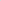 б) при получении от юридических лиц сведений о возникновении угрозы причинения либо о причинении вреда жизни, здоровью граждан, о возникновении чрезвычайных ситуаций.Внеплановые проверки в 2022 году не проводились в связи с отсутствием оснований.